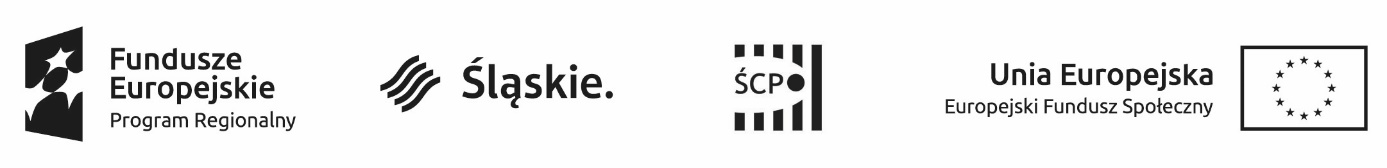 Termin realizacji: w ciągu 14 dni od dnia zawarcia umowy, dostawa jednorazowa wraz z wniesieniem do wyznaczonych pomieszczeń do siedziby Zamawiającego w godzinach pracy od poniedziałku do piątku 7:30 do 15:30.Oświadczam, że składana oferta jest zgodna z opisem przedmiotu zamówienia.Oświadczam, że w razie wybrania mojej oferty zobowiązuję się do jej zrealizowania 
w terminie określonym w zapytaniu ofertowym.Oświadczam, że uzyskaliśmy wszelkie informacje niezbędne do prawidłowego przygotowania 
i złożenia niniejszej oferty.Oświadczam, że podane przeze mnie dane są zgodne z prawdą.Oświadczam, że udzielam 24-miesięcznej gwarancji na niszczarkę marki:		, model:		 wymienioną w poz. 44.Oświadczam, że udzielam 24-miesięcznej gwarancji na gilotynę marki:	, wymienioną w poz. 91.Oświadczam, że zapoznałem się ze treścią zapytania ofertowego i nie wnoszę do niej żadnych zastrzeżeń, oraz że uzyskałem wszelkie informacje niezbędne do przygotowania oferty.Oświadczam, że wypełniłem/am obowiązki informacyjne przewidziane w art. 13 lub art. 14 RODO wobec osób fizycznych, od których dane osobowe bezpośrednio lub pośrednio pozyskałem w celu ubiegania się o udzielenie zamówienia publicznego w niniejszym zapytaniu.								 PodpisNazwa firmy:Adres:NIP:nr tel.:e-mail:FORMULARZ OFERTOWYFORMULARZ OFERTOWYFORMULARZ OFERTOWYFORMULARZ OFERTOWYFORMULARZ OFERTOWYFORMULARZ OFERTOWYFORMULARZ OFERTOWYLpPrzedmiot zamówieniamiaraILOŚĆCENA JEDNOSTKOWA NETTOWARTOŚĆ NETTOWARTOŚĆ BRUTTO1biurowy przybornik / organizer na biurko z siatki metalowej; posiada 3 komory na długopisy, wizytówki, karteczki itp.; kolor czarnyszt.32biuwar (z kalendarzem na rok 2021) z listwą na doleszt.43cienkopis w kolorze czarnym  z odpornym tuszem na wysychanie , plastikową końcówką oprawioną w metal, grubość linii pisania 0,4mm szt.284cienkopis w kolorze czerwonym z odpornym tuszem na wysychanie, plastikową końcówką oprawioną w metal, grubość linii pisania 0,4mm szt.255cienkopis w kolorze niebieskim  z odpornym tuszem na wysychanie , plastikową końcówką oprawioną w metal, grubość linii pisania 0,4mmszt.306cienkopis w kolorze zielonym, z odpornym tuszem na wysychanie , plastikową końcówką oprawioną w metal, grubość linii pisania 0,4mmszt.257długopis ścieralny / wymazywalny 0,5 - niebieskiszt.528długopis żelowy w  kolorze czarnym w przeźroczystej obudowie z metalową końcówką, średnica piszącej kulki ok. 0,5 mm. szt.79długopis żelowy w  kolorze niebieskim w przeźroczystej obudowie z metalową końcówką, średnica piszącej kulki ok. 0,5 mm. szt.8210długopis żelowy w kolorze czerwonym w przeźroczystej obudowie z metalową końcówką, średnica piszącej kulki ok. 0,5 mm. szt.511długopis żelowy w kolorze zielonym w przeźroczystej obudowie z metalową końcówką, średnica piszącej kulki ok. 0,5 mm. szt.512długopis/długopis automatyczny w kolorze niebieskim w plastikowej obudowie, grubość linii pisania 0,5 mm. szt.4613dyspenser do taśmy 48-50 mmszt.114dyspenser do taśmy biurowej 18/20 mmszt.315dziurkacz do 25 kartek, metalowy, posiadający ogranicznik formatuszt.1316dziurkacz do 65 kartek, metalowy, posiadający ogranicznik formatuszt.217gumka do gumowania, niebrudząca, nieniszcząca papieru, z papierowo-kartonową nakładką w środkowej części gumki szt.2218karteczki samoprzylepne żółte ok. 38x51mm (opakowanie 3 szt.)opakowanie 4320karteczki samoprzylepne żółte ok. 76x76mmszt.2721klej biurowy w sztyfcie 35gszt.1522klipsy do dokumentów 25 mm (opakowanie 12 szt.)opakowanie 1923klipsy do dokumentów 32 mm (opakowanie 12 szt.)opakowanie 4224klipsy do dokumentów 41 mm (opakowanie 12 szt.)opakowanie 2825koperta bąbelkowa biała A4 (F16)szt.1026koperty białe C4 do formatu A4 samoprzylepne (opak. 50 sztuk)opakowanie2627koperty C5 białe samoprzylepne (opakowanie 50 szt.)opakowanie 728korektor w długopisie biały 8 mlszt.529korektor w płynie - 20mlszt.930korektor w taśmie - 5mszt.431korytka na dokumenty poziome - plastikoweszt.632korytko na dokumenty poziome - zestaw 3 szuflad (wykonanych z metalowej siatki) na dokumenty w formacie A4 (kolor czarny)szt.433kostki kolorowe klejone o wymiarach ok. 8,5x8,5cm.szt.2234kostki kolorowe nieklejone o wymiarach ok. 8,5x8,5cm.szt.2835kosz na śmieci plastikowyszt.236koszulki A4 przeźroczyste krystaliczne  na większą ilość dokumentów- gładkie (opakowanie 100 szt.) opakowanie 3737koszulki w twardej oprawie A4 na większą ilość dokumentów z poszerzanym dołem i bokami oraz zamykaną górną klapką (opak. 10 szt.)opakowanie1538lampka na biurko wykonana z metalu i tworzywa sztucznego, klosz i wysięgnik z metalu  z możliwością regulacji ramiena, w komplecie żarówka szt.339linijka plastikowa 30 cm przeźroczystaszt.740markery do CD/DVD czarne permanentne z tuszem wodoodpornym, dwustronny: 2 końcówki - stożkowa, igłowa szt.1541metalowe wąsy do skoroszytów z listewką dociskową (opakowanie 25 szt.)opakowanie 3242naboje zmywalne do pióra w kolorze niebieskiem (pasujące do pióra Parker, opakowanie 5 sztuk) opakowanie2143naboje zmywalne do pióra w kolorze niebieskim (opakowanie 50 szt.)szt.344niszczarka o podwyższonym poziomie zabezpieczenia niszczonych dokumentów, co najmniej P-5/T2  niszcząca ścinki na 2x12mm. Możliwość niszczenia dokumentów ze zszywkami oraz płyt CD i DVD. Minimum 2 lata gwarancji. szt.245notatnik w kratkę A5 - 96/100 kartekszt.846nożyczki - ostrze 21cmszt.1247ołówek automatyczny o grubość grafitu 0,5mm, z plastikową końcówką , z możliwością wymiany grafitów oraz wymienną gumką do gumowania szt.2048ołówek zwykły z gumką - HB drewnianyszt.5949płyn do czyszczenia ekranów monitora LCD (250 ml)szt.650płyty CD-R pojemność 700 MB, pakowane w pudełko SLIMszt.1051płyty DVD-R pojemność 4,7 GB, pakowane w pudełko SLIMszt.20052pojemnik okrągły na długopisy z metalowej siatki; kolor czarnyszt.453przekładki do segregatora alfabetyczne A-Z (opak. co najmniej 10 kart)opakowanie254przekładki do segregatora kartonowe o formacie 1/3 A4 (opakowanie 100 szt). - opakowanie 1455rozszywaczszt.456segregator  A4  o grubości grzbietu 75mm w kolorze niebieskim, wykonany z tektury pokryty folią polipropylenową o strukturze płótna, wyposażony w wysokiej jakości mechanizm dźwigniowy oraz dociskacz, otwór z metalowym ringiem ułatwiającym wyjmowanie segregatora , wymienna wysuwana etykieta grzbietowa. szt.2557segregator A4  o grubości grzbietu 75 mm w kolorze czerwonym, wykonany z tektury pokryty folią polipropylenową o strukturze płótna, wyposażony w wysokiej jakości mechanizm dźwigniowy oraz dociskacz, otwór z metalowym ringiem ułatwiającym wyjmowanie segregatora , wymienna wysuwana etykieta grzbietowa. szt.758segregator A4  o grubości grzbietu 75 mm w kolorze zielonym, wykonany z tektury pokryty folią polipropylenową o strukturze płótna, wyposażony w wysokiej jakości mechanizm dźwigniowy oraz dociskacz, otwór z metalowym ringiem ułatwiającym wyjmowanie segregatora , wymienna wysuwana etykieta grzbietowa. szt.759segregator A4 o grubości grzbietu 50 mm w kolorze czerwonym, wykonany z tektury, pokryty folią polipropylenową o strukturze płótna, wyposażony w wysokiej jakości mechanizm dźwigniowy oraz dociskacz, otwór z metalowym ringiem, ułatwiającym wyjmowanie segregatora, wymienna wysuwana etykieta grzbietowa.szt.260segregator A4 o grubości grzbietu 50 mm w kolorze niebieskim, wykonany z tektury, pokryty folią polipropylenową o strukturze płótna, wyposażony w wysokiej jakości mechanizm dźwigniowy oraz dociskacz, otwór z metalowym ringiem, ułatwiającym wyjmowanie segregatora, wymienna wysuwana etykieta grzbietowa. szt.261segregator A4 o grubości grzbietu 75 mm w kolorze czarnym, wykonany z tektury, pokryty folią polipropylenową o strukturze płótna, wyposażony w wysokiej jakości mechanizm dźwigniowy oraz dociskacz, otwór z metalowym ringiem, ułatwiającym wyjmowanie segregatora, wymienna wysuwana etykieta grzbietowa. szt.1262skoroszyt plastikowy do segregatora A4 (opakowanie 10 szt.) wykonany z folii PCV, przednia okładka przeźroczysta, tylna kolorowa, posiadający pasek na opisy opakowanie 5063spinacz metalowy okrągły 28 mm (opakowanie 100 szt.)opakowanie1064spinacze archiwizacyjne plastikowe (opakowanie 100 szt.)opakowanie 1665szeroka taśma pakowa klejąca przeźroczysta dł. 50 m, szer. 48/50 mmszt.266ściereczki z mikrofibry do czyszczenia ekranu monitoraszt.2067
tablica korkowa w ramie drewnianej sosnowej 60x40 cmszt.268taśma montażowa dwustronna, mocna, wym.:  19 mm x 1,5 mszt.1469taśma klejąca biurowa przeźroczysta 18x20 mm (opakowanie 6 sztuk)opakowanie870taśma ostrzegawcza, klejąca, żółto-czarna (szer. taśmy 48/50 mm)szt.671teczka biała wiązana do formatu A4 (bezkwasowa)szt.1072teczka na dokumenty A4 z gumką, kolor czerwony szt.15073teczka do podpisu w formacie A4, wykonana z litej tektury, pokrytej skóropodobnym tworzywem, grzbiet wykonany harmonijkowo, kartki wewnętrzne kartonowe, białe z jedna dziurką w celu pokazania zawartości teczki, o zawartości mniej niż 16 kartek w formacie A4szt.474teczka do podpisu w formacie A4, wykonana z litej tektury, pokrytej skóropodobnym tworzywem, grzbiet wykonany harmonijkowo, kartki wewnętrzne kartonowe, białe z jedna dziurką w celu pokazania zawartości teczki, zawartość 16 kartek szt.175teczka preszpanowa A4 w zielonym kolorze z gumkami w obu rogachszt.52076temperówka metalowaszt.1177tusz do stempli  polimerowych czerwony uniwersalnyszt.378wkłady do ołówka HB 0,5 mmopakowanie679wkłady niebieskie do długopisów ścieralnych/wymazywalnych 0,5 (opak.  3 sztuki) opakowanie1880zakreślacz pomarańczowy  fluorescencyjnym, tusz na bazie wody, nie rozmazuje się i nie blaknie, przeznaczony do pisania na papierze. szt.1881zakreślacz tekstu w kolorze zielonym fluorescencyjnym, tusz na bazie wody, nie rozmazuje się i nie blaknie, przeznaczony do pisania na papierze. szt.3382zakreślacz tekstu w kolorze żółtym  fluorescencyjnym, tusz na bazie wody, nie rozmazuje się i nie blaknie, przeznaczony do pisania na papierze. szt.3283zeszyt A4 w kratkę w miękkiej oprawie - 96 kartekszt.584zeszyt A4 w kratkę w twardej oprawie - 96 kartekszt.1085zmazywacz do pióra dwustronnyszt.1386zszywacz metalowy który zszywa jednorazowo minimum 100 kartek, zszywki 23/10mm, 23/15mm szt.287zszywacz na zszywki do 20 kartek (24/6) metalowyszt.788zszywki 24/6 mm (opakowanie 1000 szt.)opakowanie6589żarówka z gwintem typ E14, barwa ciepła, świeczka, min. 6Wszt.390
pióro wieczne klasyczne na naboje, stalówka ze stali nierdzewnej, korpus wykonany z wysokiej jakości tworzywa sztucznego lub metalu szt.791gilotyna do cięcia papieru A4; jednorazowe cięcie min. 10 kartek, wyposażona w miarki cięcia dla różnych rozmiarów; możliwość docisku papieru. Minimum 2 lata gwarancjiszt.192teczka zawieszana (z prawej strony) A4 na akta osobowe; wykonana z mocnego kartonu; wewnątrz 4 przegródki, w każdej mechanizm skoroszytowy umożliwiający wpięcie dokumentów; z identyfikatorem i etykietą do opisu każdej teczkiszt.3093zwrotne potwierdzenie odbioru pisma - ordynacja podatkowa: 2 taśmy samoprzylepneszt.5094RAZEM (pozycja "wartość brutto" liczona jest od wartości netto, tj. wartość netto + VAT = wartość brutto)RAZEM (pozycja "wartość brutto" liczona jest od wartości netto, tj. wartość netto + VAT = wartość brutto)RAZEM (pozycja "wartość brutto" liczona jest od wartości netto, tj. wartość netto + VAT = wartość brutto)RAZEM (pozycja "wartość brutto" liczona jest od wartości netto, tj. wartość netto + VAT = wartość brutto)